World War I Trench Warfare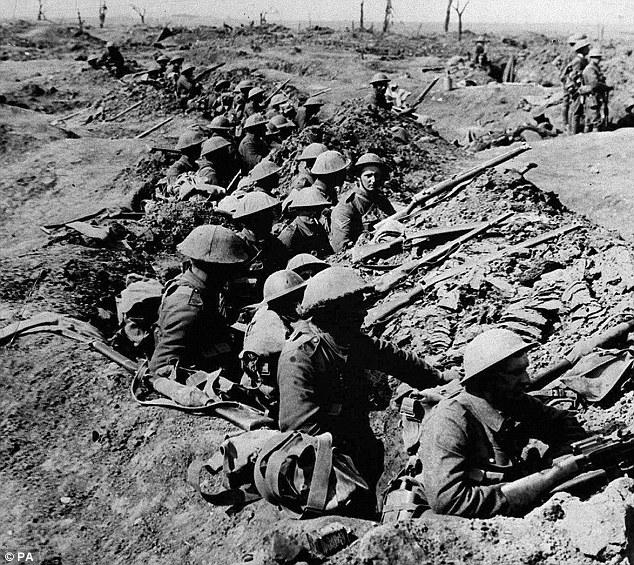 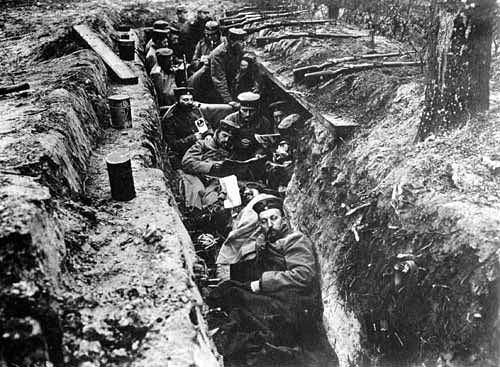 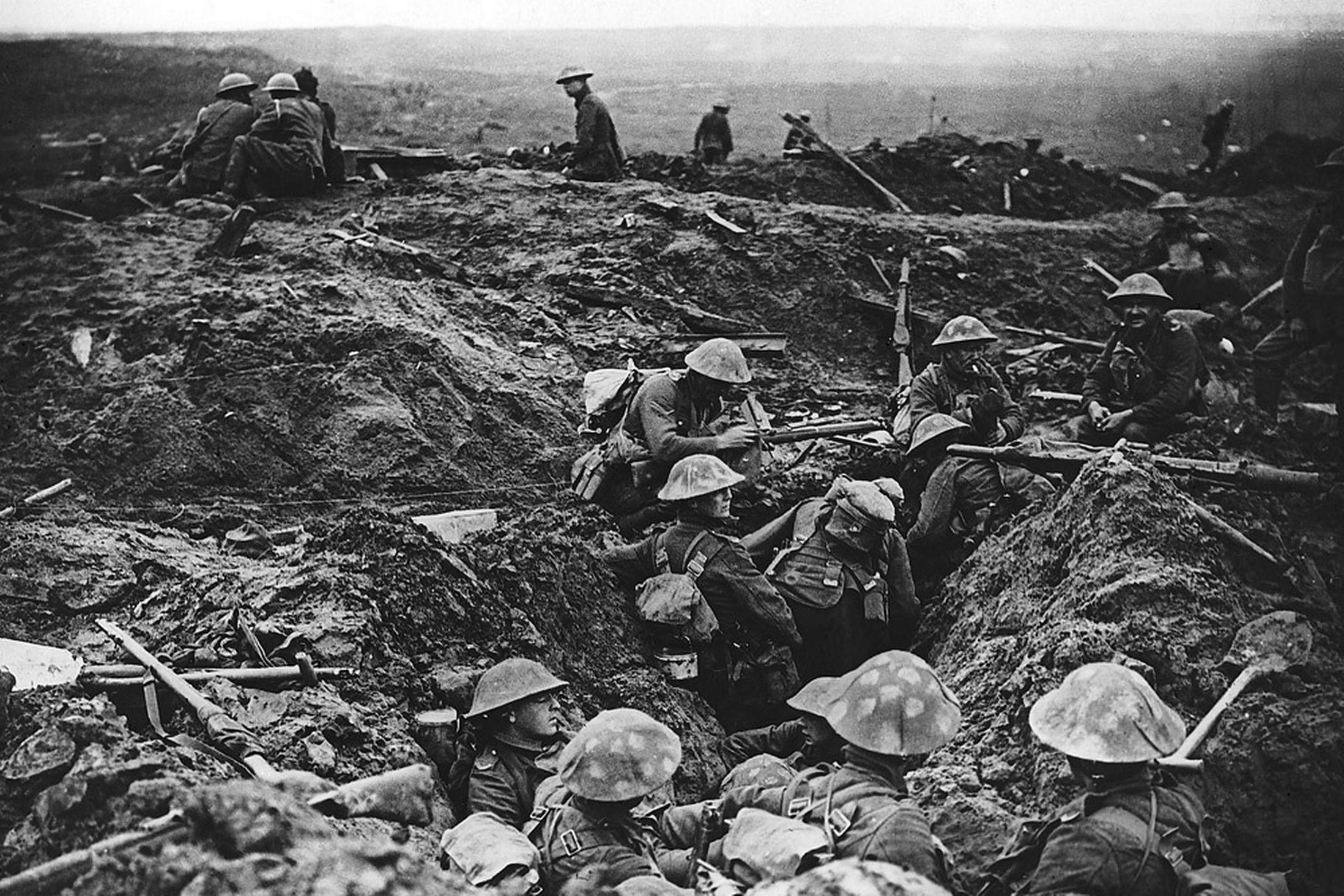 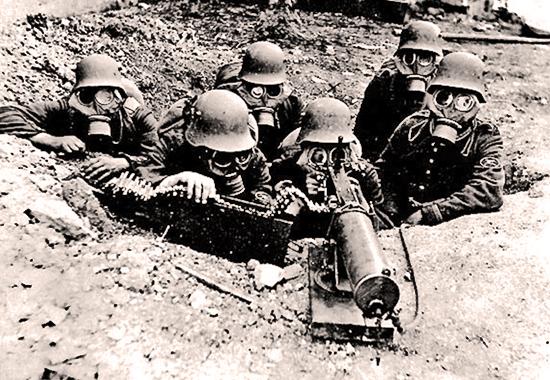 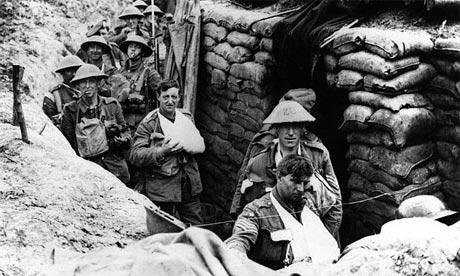 Trench WarfareNapoleon Warfare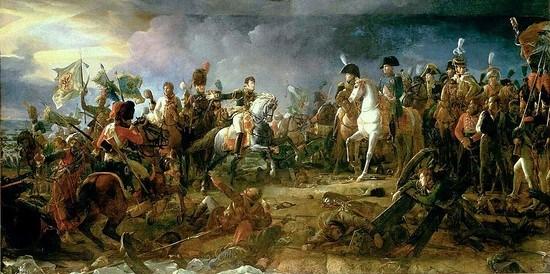 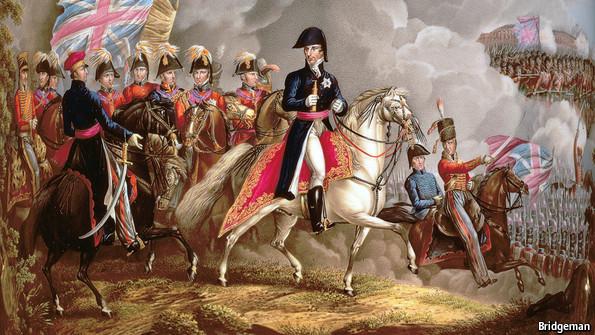 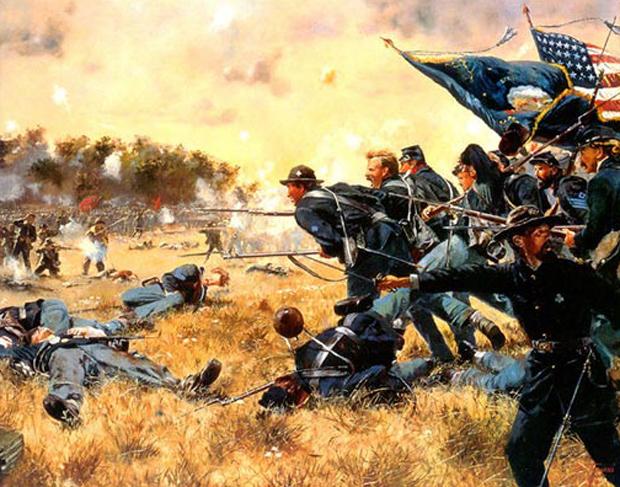 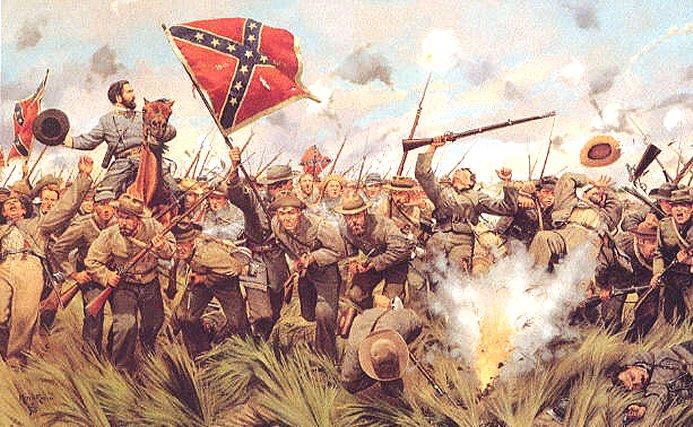 